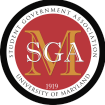 2024 SGA Election Calendar Candidate Information Sessions - each candidate must attend at least one (1) ● Monday, March 4th, 5PM, Virtual ● Thursday, March 7th, 8PM, Virtual ● Monday, March 11th, 7PM, Virtual ● Thursday, March 14h, 6PM, Virtual ● Friday, March 15th, 12PM, Virtual ● Tuesday, March 26th, 6PM, Virtual General Body Meetings - each candidate must attend one (1) ● Wednesday, February 21st, 6PM, STAMP ● Wednesday, February 28th, 6PM, STAMP ● Wednesday, March 6th, 6PM, STAMP ● Wednesday, March 13th, 6PM, STAMP ● Wednesday, March 27th, 6PM, STAMP Monday, March 11th, 8:00AM ● Candidate and ticket registration start date.● Affiliate registration start date. Tuesday, March 26th, 5:00PM ● Candidate,  ticket, and affiliate registration deadline. Tuesday, April 2nd, 12:00PM ● List of all eligible candidates posted on the SGA website. Saturday, April 6th, 5:00PM ● Ticket name appeal deadline. ● Ineligible candidate and ticket appeal deadline. ● Additions/removals of candidates on tickets deadline. ● Additions/removals of affiliates deadline. Sunday, April 7th, 5:00PM ● Preliminary financial report deadline Sunday, April 7th, 7:00pm Decisions regarding appeals are announced by the Elections Commission. Monday, April 8th, 12:01AM ● Active Campaigning begins. Monday, April 8th, 6:00PM, Charles Carroll Room, STAMP ● Town Hall Academic. Friday, April 12th, 8:00PM, Thurgood Marshall Room, STAMP ● Exec candidate debate. Monday, April 15th (8:00AM) - Wednesday, April 17th (5:00PM) ● Voting period. Monday, April 15th, 6:00PM, Benjamin Banneker Room, STAMP ● Town Hall Residential. Tuesday, April 16th, 6:00pm Deadline to request alternate voting methods. Wednesday, April 17th, 5:00PM ● Final financial report deadline. ● Final chance to submit campaign violations.Monday, May 6th, 6:00PM ● Inauguration/Swearing-In Ceremony. Wednesday, May 8th, 6:00PM ● Transition General Body Meeting. The inauguration shall be held the Monday before the first General Body Meeting of the incoming Legislative Session